Методика оценки общей одарённости(для родителей)Методика должна рассматриваться как дополнительная к комплекту методик для специалистов. Инструкция.Вам предлагается оценить уровень сформированности девяти характеристик, обычно наблюдаемых у одаренных детей. Внимательно изучите их и дайте оценку Вашему ребенку по каждому параметру, пользуясь следующей шкалой: 5 – оцениваемое свойство личности развито хорошо, четко выражено, проявляется часто в различных видах деятельности и поведении; 4 – свойство заметно выражено, но проявляется непостоянно, при этом противоположное ему свойство проявляется очень редко; 3 – оцениваемое и противоположное свойства личности в поведении и деятельности уравновешивают друг друга; 2 – более ярко выражено и чаще проявляется свойство личности, противоположное оцениваемому; 1 – четко выражено и часто проявляется свойство личности, противоположное оцениваемому, оно фиксируется в поведении и во всех видах деятельности; 0 – сведений для оценки данного качества нет (не имею). Любознательность (познавательная потребность). Жажду интеллектуальной стимуляции новизны обычно называют любознательностью. Чем более одарен ребенок, тем более выражено у него стремление к познанию нового, неизвестного. Проявляется в поиске новой информации, новых знаний, в стремлении задавать много вопросов, в неугасающей исследовательской активности. Сверхчувствительность к проблемам. «Познание начинается с удивления тому, что обыденно» (Платон). Способность видеть проблемы там, где другие ничего необычного не замечают, – важная характеристика творчески мыслящего человека. Она проявляется в способности выявлять проблемы, задавать вопросы. Способность к прогнозированию – способность представить результат решения проблемы до того, как она будет реально решена, предсказать возможные последствия действия до его осуществления. Выявляется не только при решении учебных задач, но и распространяется на самые разнообразные проявления реальной жизни: от прогнозирования последствий, не отдаленных во времени относительно элементарных событий, до возможностей прогноза развития социальных явлений. Словарный запас. Большой словарный запас – результат и критерий развития умственных способностей ребенка. Проявляется не только в большом количестве используемых в речи слов, но и в умении строить сложные синтаксические конструкции, в характерном для одаренных детей придумывания новых слов для обозначения новых, введенных ими понятий или воображаемых событий. Способность к оценке – прежде всего результат критического мышления. Предполагает возможность понимания как собственных мыслей и поступков, так и действий других людей. Проявляется в способности объективно характеризовать решения проблемных задач, поступки людей, события и явления. Изобретательность – способность находить оригинальные, неожиданные решения в поведении и различных видах деятельности. Проявляется в поведении ребенка, в играх и самых разных видах деятельности. Способность рассуждать и мыслить логически – способность к анализу, синтезу, классификации явлений и событий, процессов, умение стройно излагать свои мысли. Проявляется в умении формулировать понятия, высказывать собственные суждения. Настойчивость (целеустремленность) – способность и стремление упорно двигаться к намеченной цели, умение концентрировать собственные усилия на предмете деятельности, несмотря на наличие помех. Проявляется в поведении и во всех видах деятельности ребенка. Требовательность к результатам собственной деятельности (перфекционизм) – стремление доводить продукты любой своей деятельности до соответствия самым высоким требованиям. Проявляется в том, что ребенок не успокаивается до тех пор, пока не доведет свою работу до самого высокого уровня. Обработка результатов.Отметки внесите в таблицу. Естественно, что результат будет более объективен, если эти отметки, независимо друг от друга, поставят и другие взрослые, хорошо знающие ребенка. Поставленные отметки (либо среднеарифметические показатели, вычисленные по результатам оценок нескольких взрослых) отложим на графике. Идеальный результат – правильный девятиугольник. Но у реального ребенка при объективной оценке обычно получается звездочка сложной конфигурации. Этот график дает наглядное представление о том, в каком направлении следует вести дальнейшую воспитательную работу. Пример построения «графического профиля» ребенка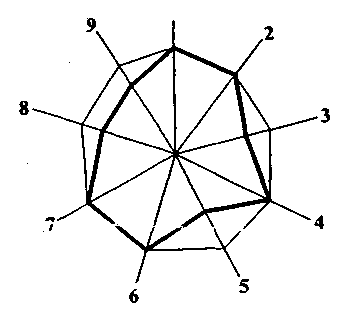 №КачествоОтметка 1Любознательность 2Сверхчувствительность к проблемам 3Способность к прогнозированию 4Словарный запас 5Способность к оценке 6Изобретательность 7Способность рассуждать и мыслить логически8Настойчивость 9Перфекционизм 